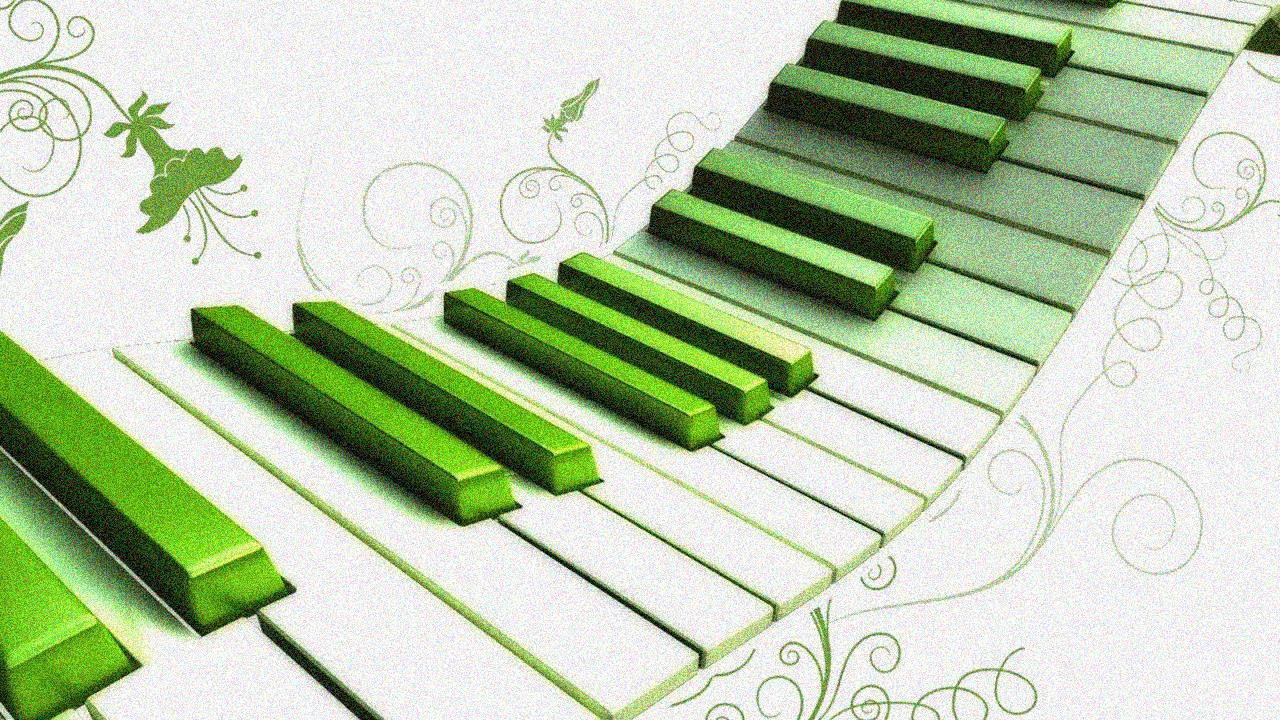 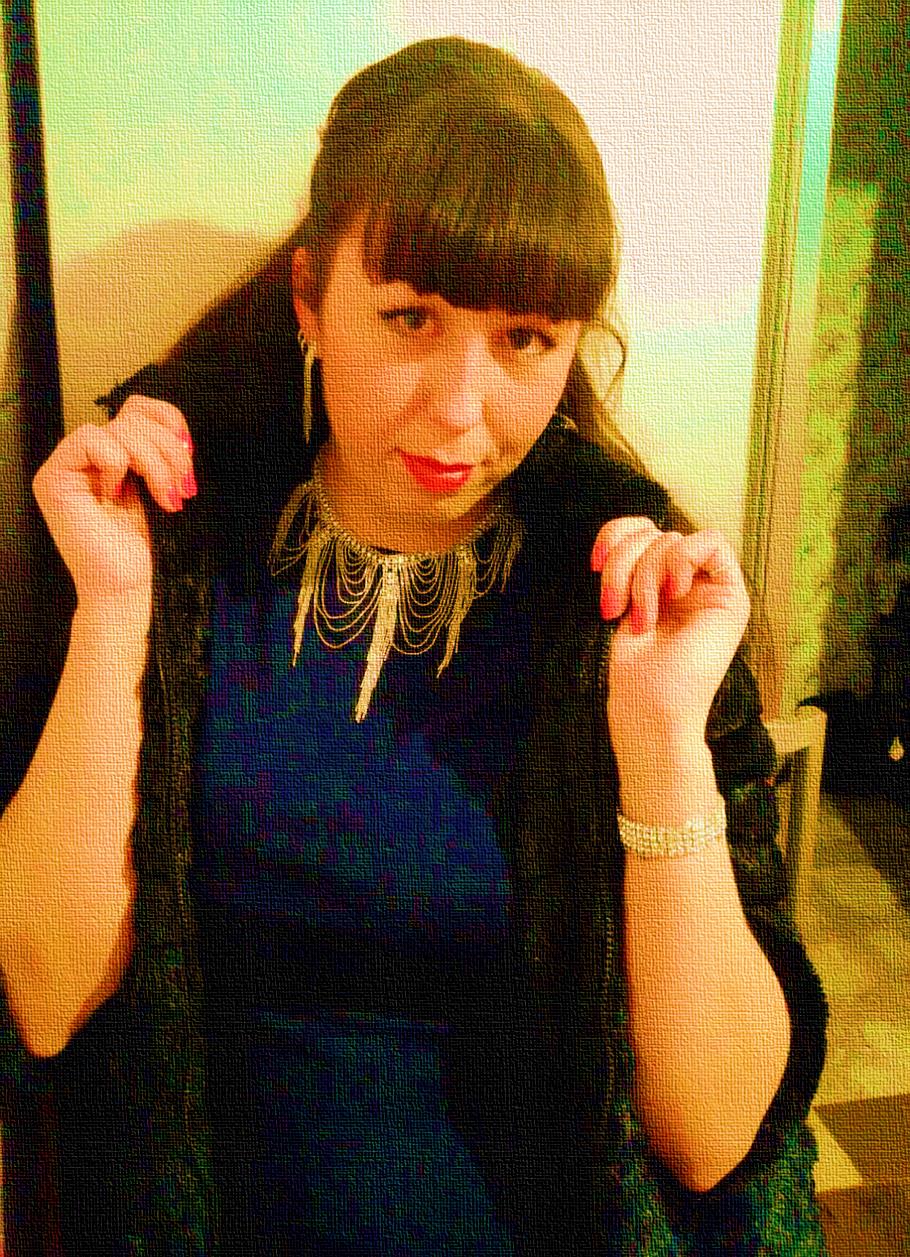 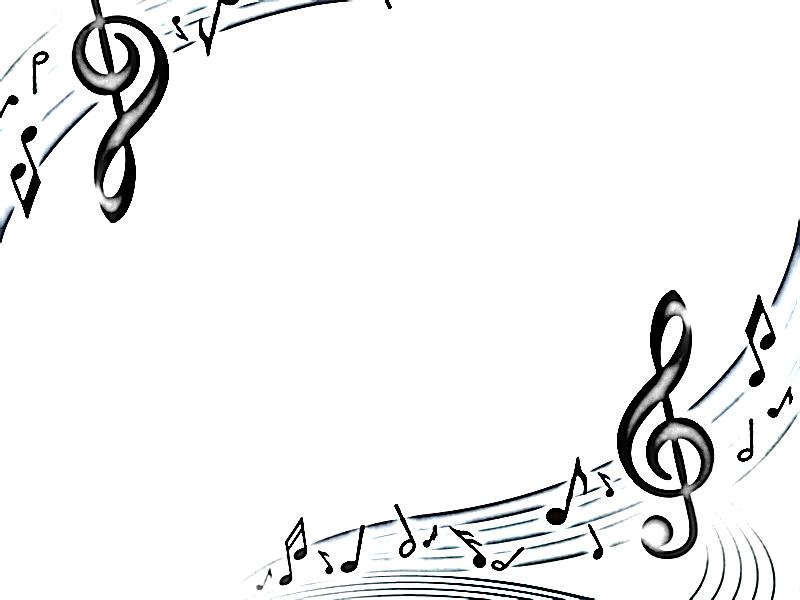                 Сведения о педагоге                             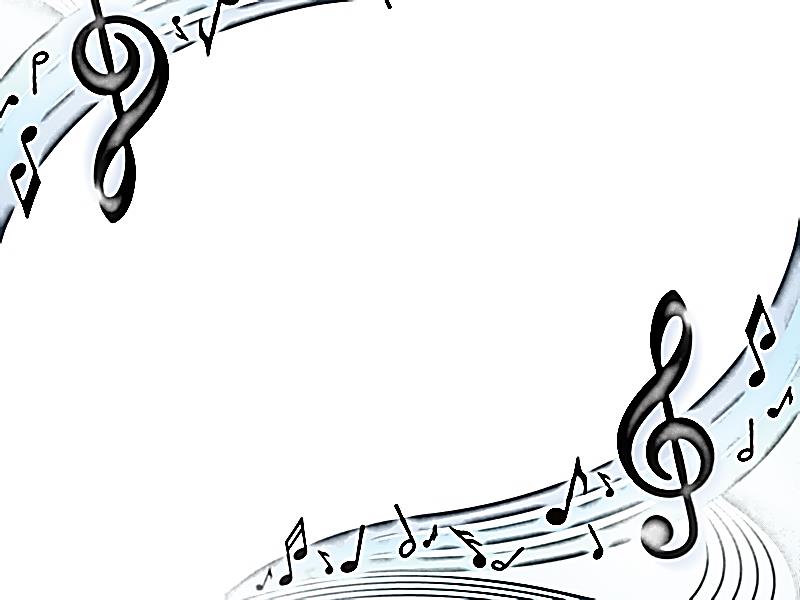        Повышение квалификации                 АттестацияСертифицированныедокументы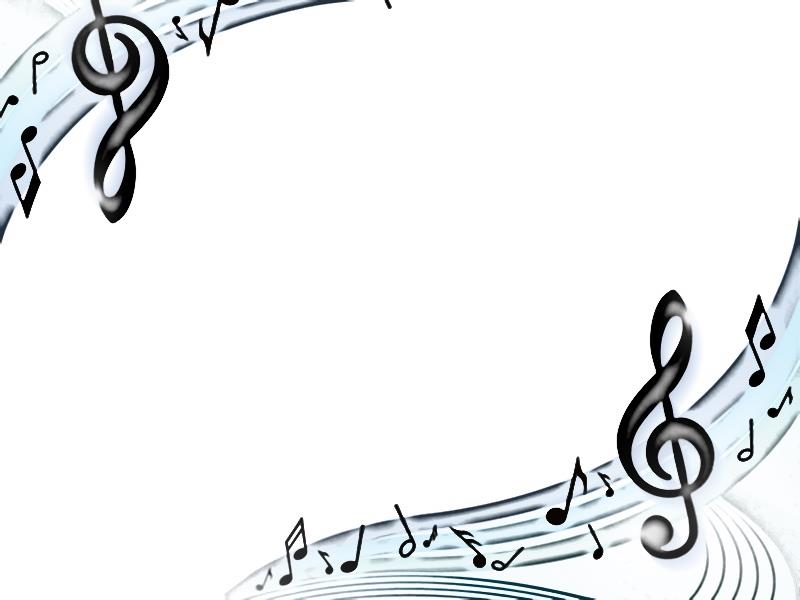    Участие и достижения детей    Самоонализ педагогической                  деятельностиЦелью моей профессиональной педагогической деятельности является формирование основ духовно-нравственного воспитания через приобщение к музыкальной культуре как важнейшему компоненту гармоничного развития личности. Подготовка к школе эстетически воспитанного и развитого ребенка, умеющего эмоционально воспринимать содержание музыкального произведения, проникаться его настроением, мыслями, чувствами; формирование певческих навыков; ритмического и ладового слуха,  обогащение элементарных музыкальных знаний, творческих способностей на основе соответствующих дошкольному возрасту, приобщение индивидуальной и коллективной игре на детских музыкальных инструментах, музицирование.Для достижения цели своей профессиональной педагогической деятельности использую современные педагогические технологии: игровые, использование в играх всех видов музыкальной деятельности: пение, слушание, музицирование, движение под музыку и т. д., здоровьесберегающие (валеологические  песенки-распевки ,  логоритмика,  дыхательная гимнастика, артикуляционная гимнастика, игровой массаж, пальчиковые игры, музыкотерапия, ) Технология «Синтез искусств», Театрально-игровая технология. В группе создана доброжелательная психологическая атмосфера, благоприятные условия для физического и психоэмоционального комфорта детей. Стараюсь установить контакт с каждым ребёнком, расположить его к себе, вызвать и сохранить интерес к жизни детей в детском саду. Для этого применяю различные методы: метод личного примера, требования, стимулирования, поручения. К педагогической деятельности стараюсь относиться добросовестно и творчески. В своей работе применяю разнообразные формы обучения: традиционные, интегрированные, комплексные, комбинированные занятия. А так же разнообразные приёмы: использование наглядности, игровые, сюрпризные моменты.Организация музыкальной  деятельности в  ДОУ 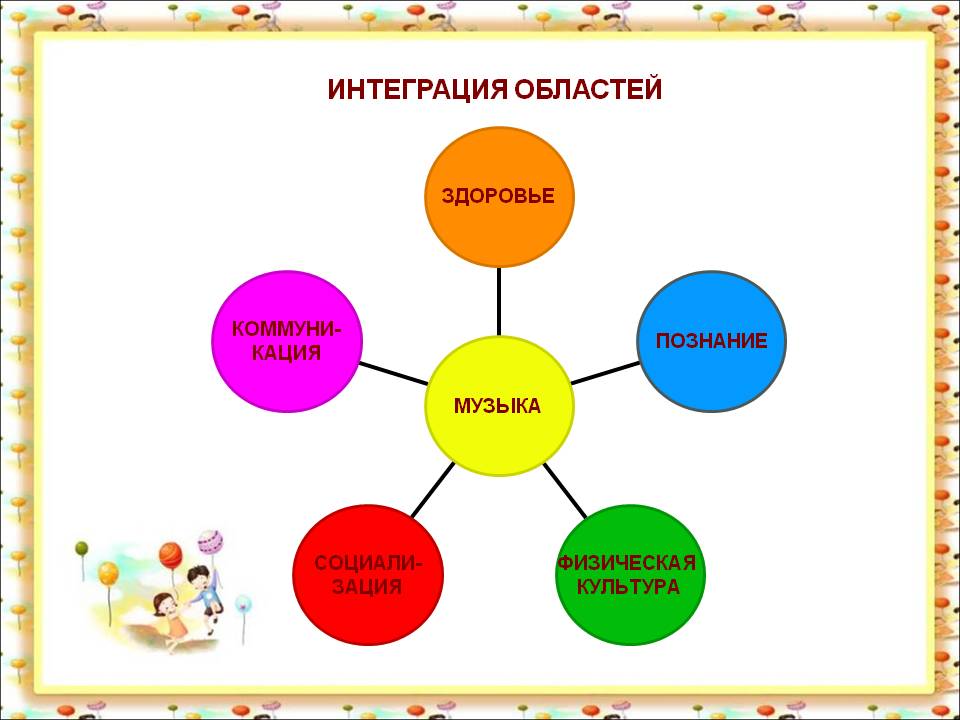 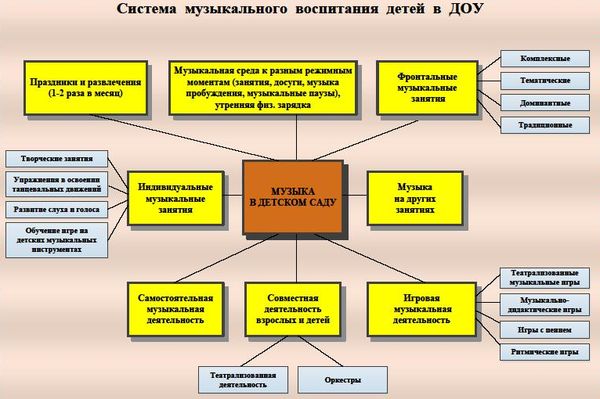 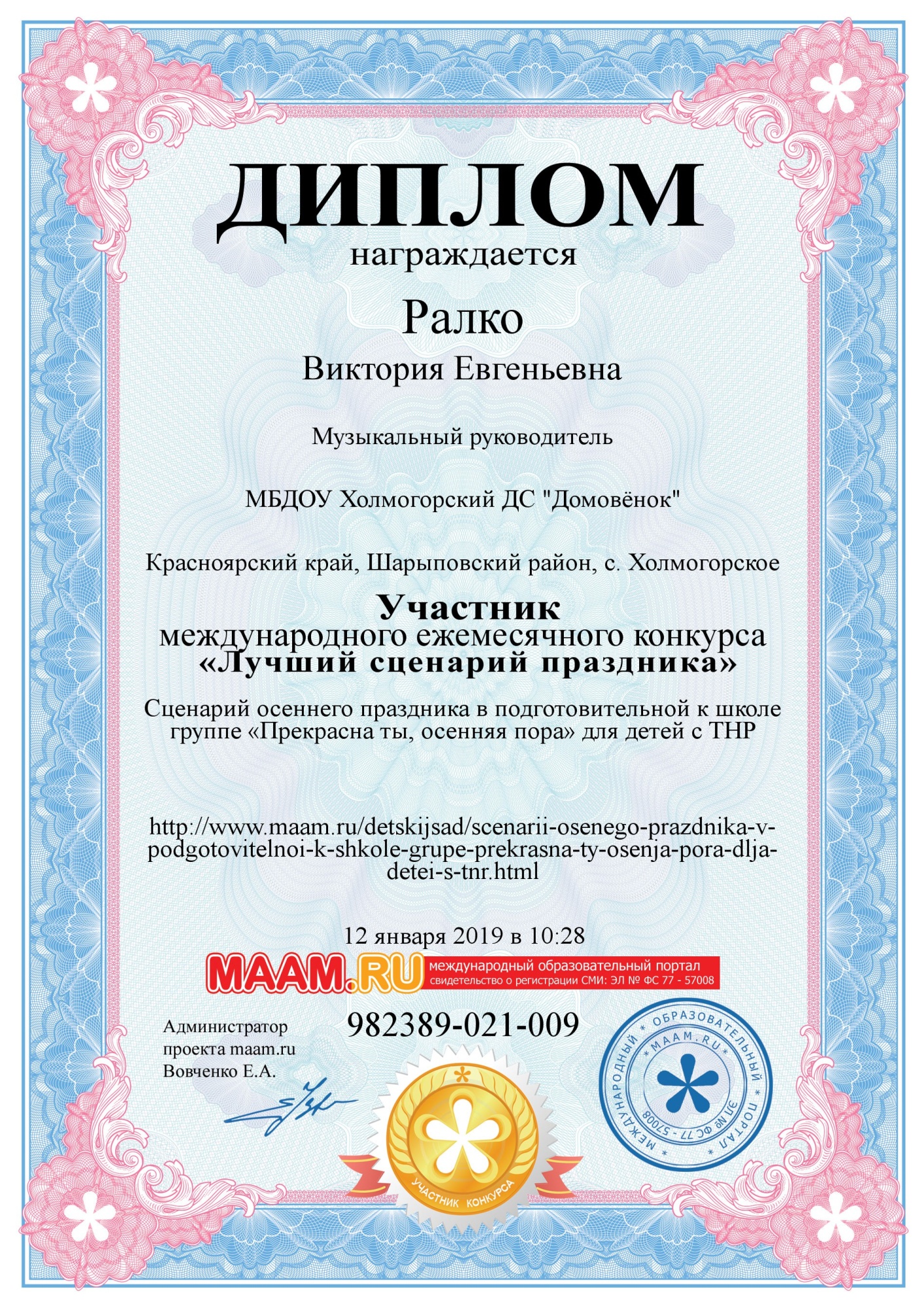 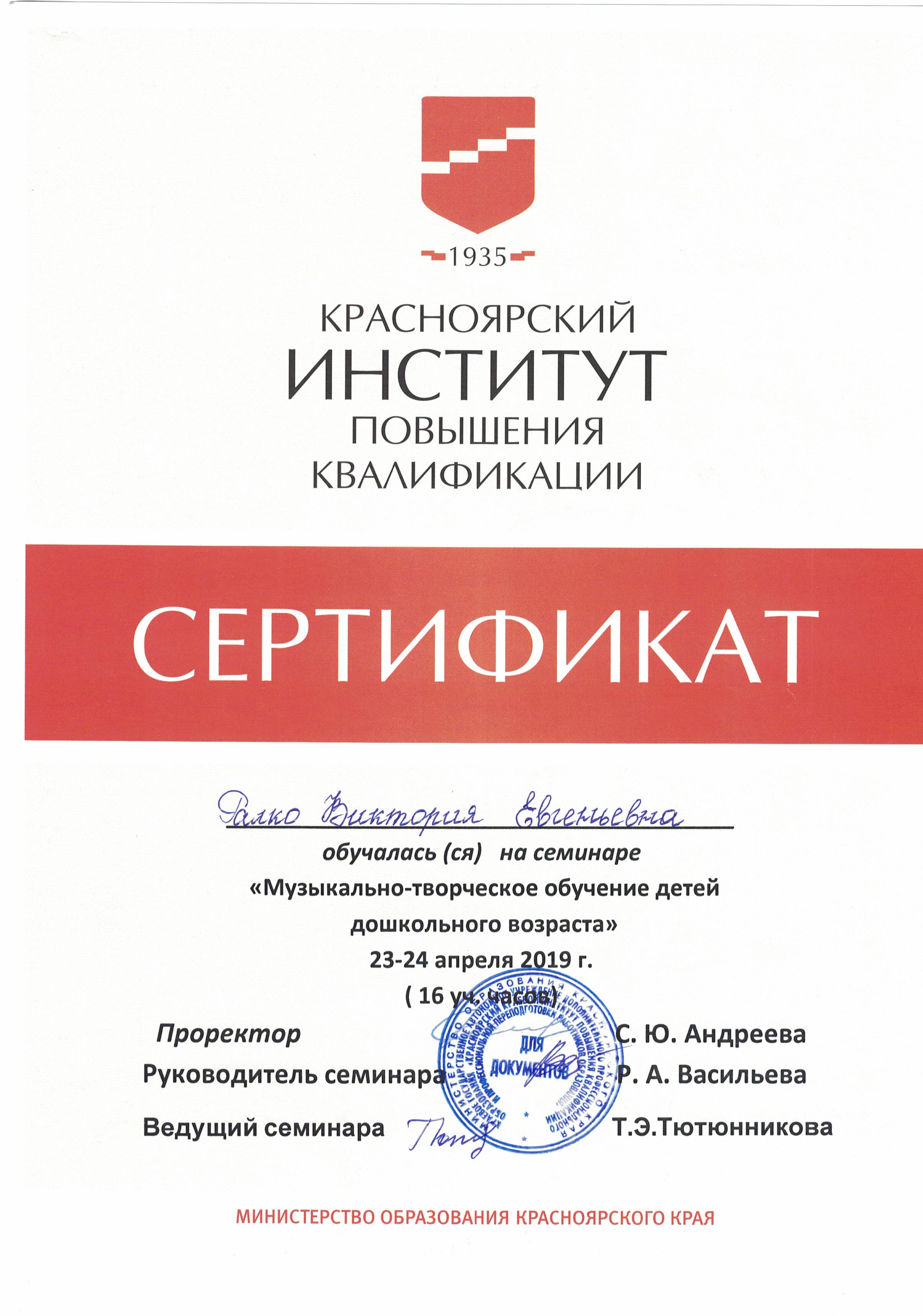 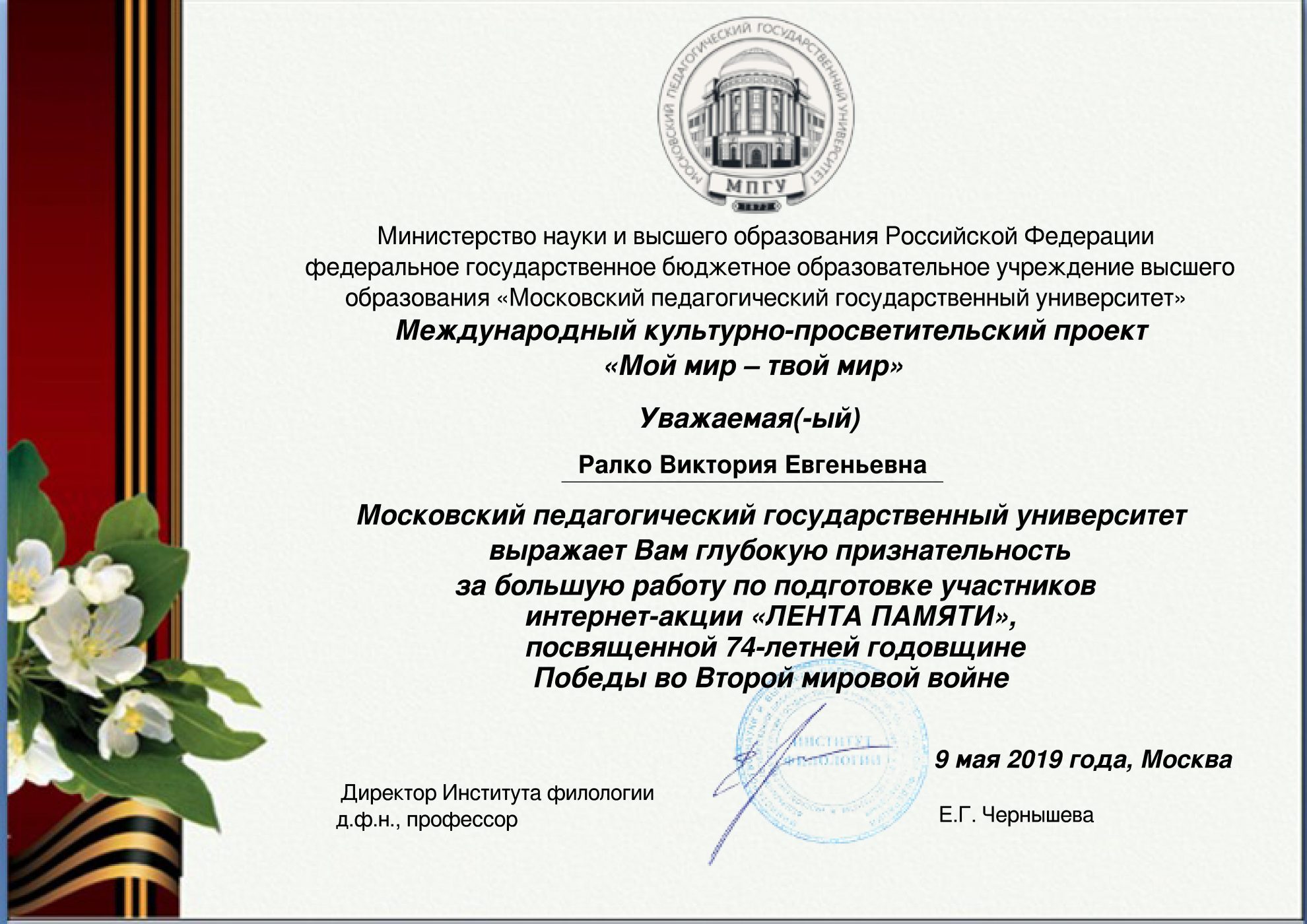 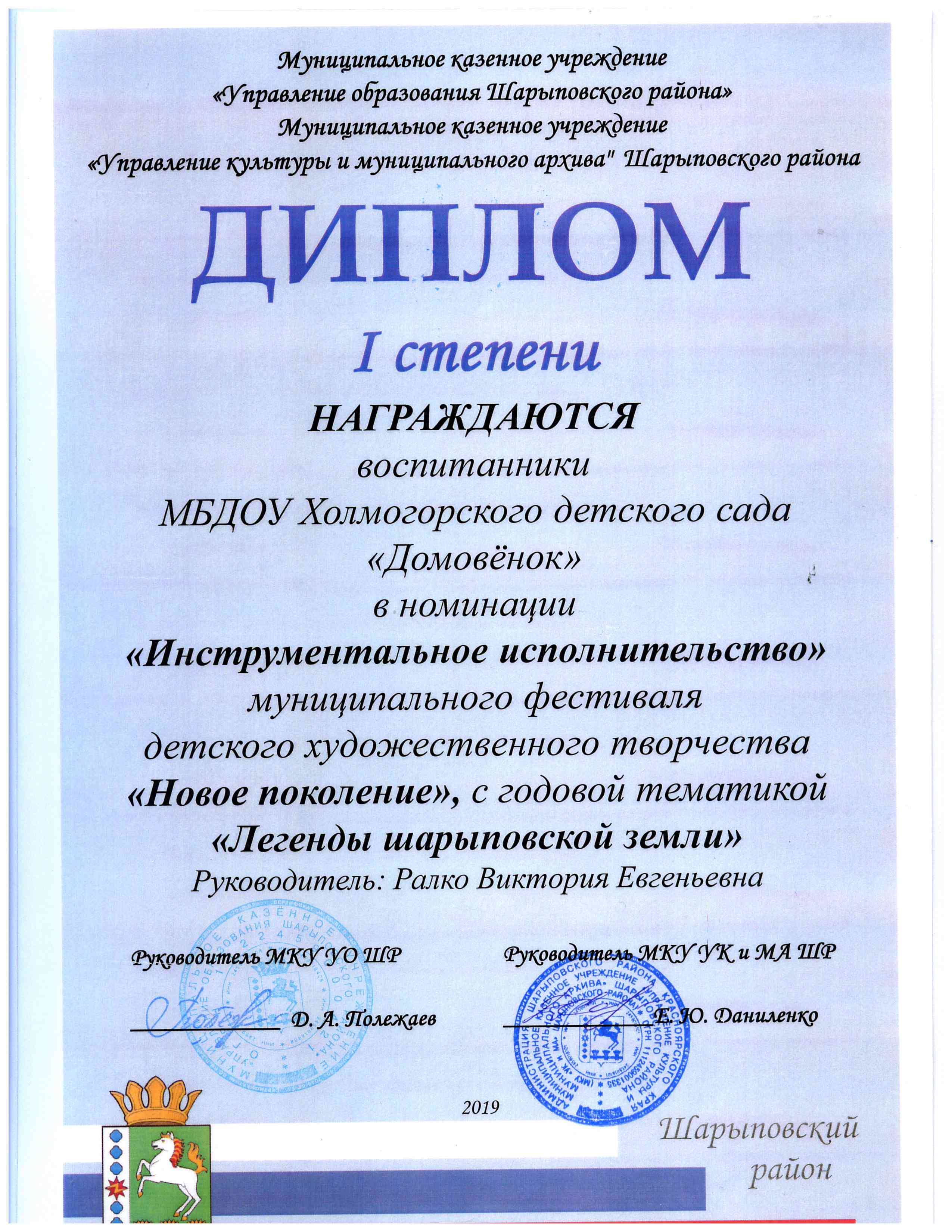 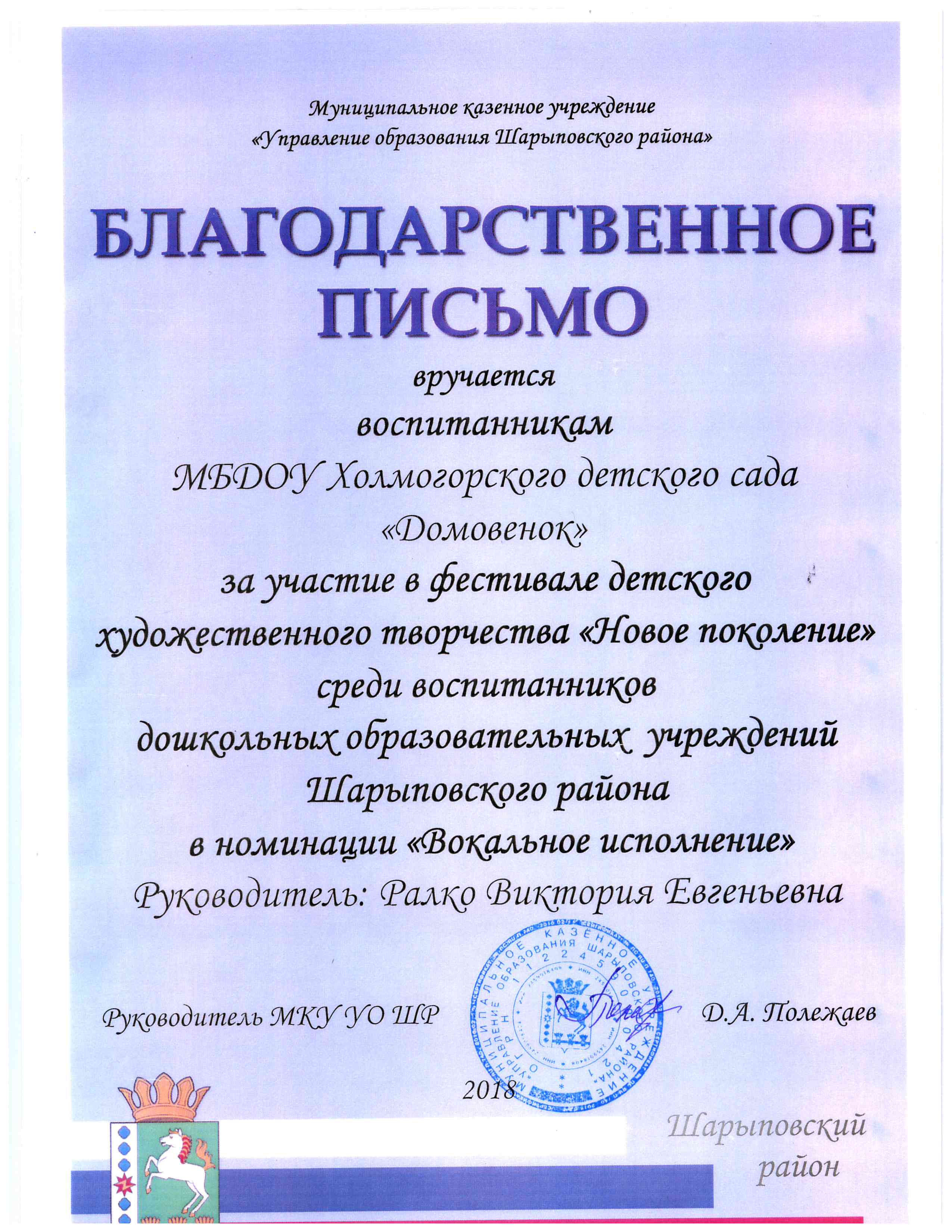 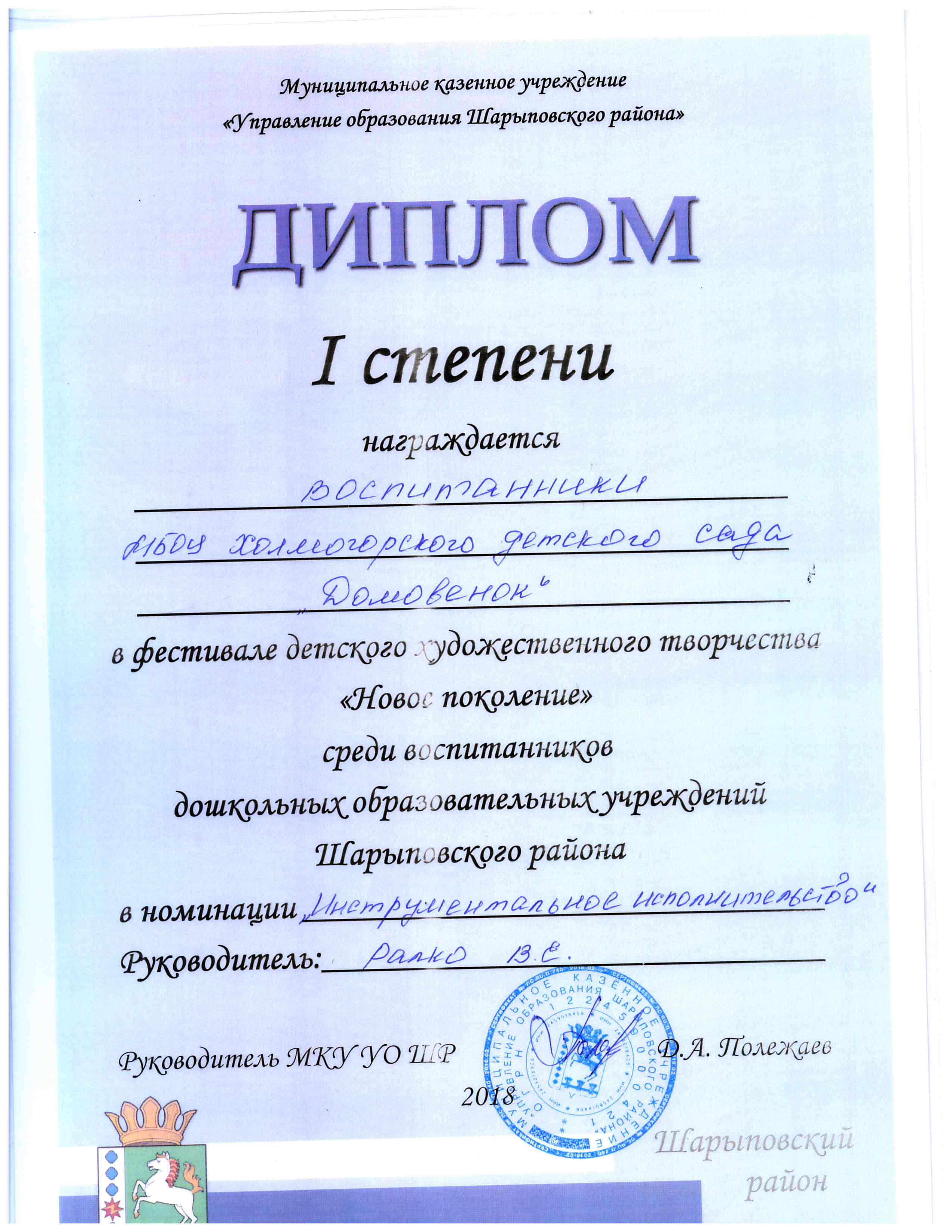 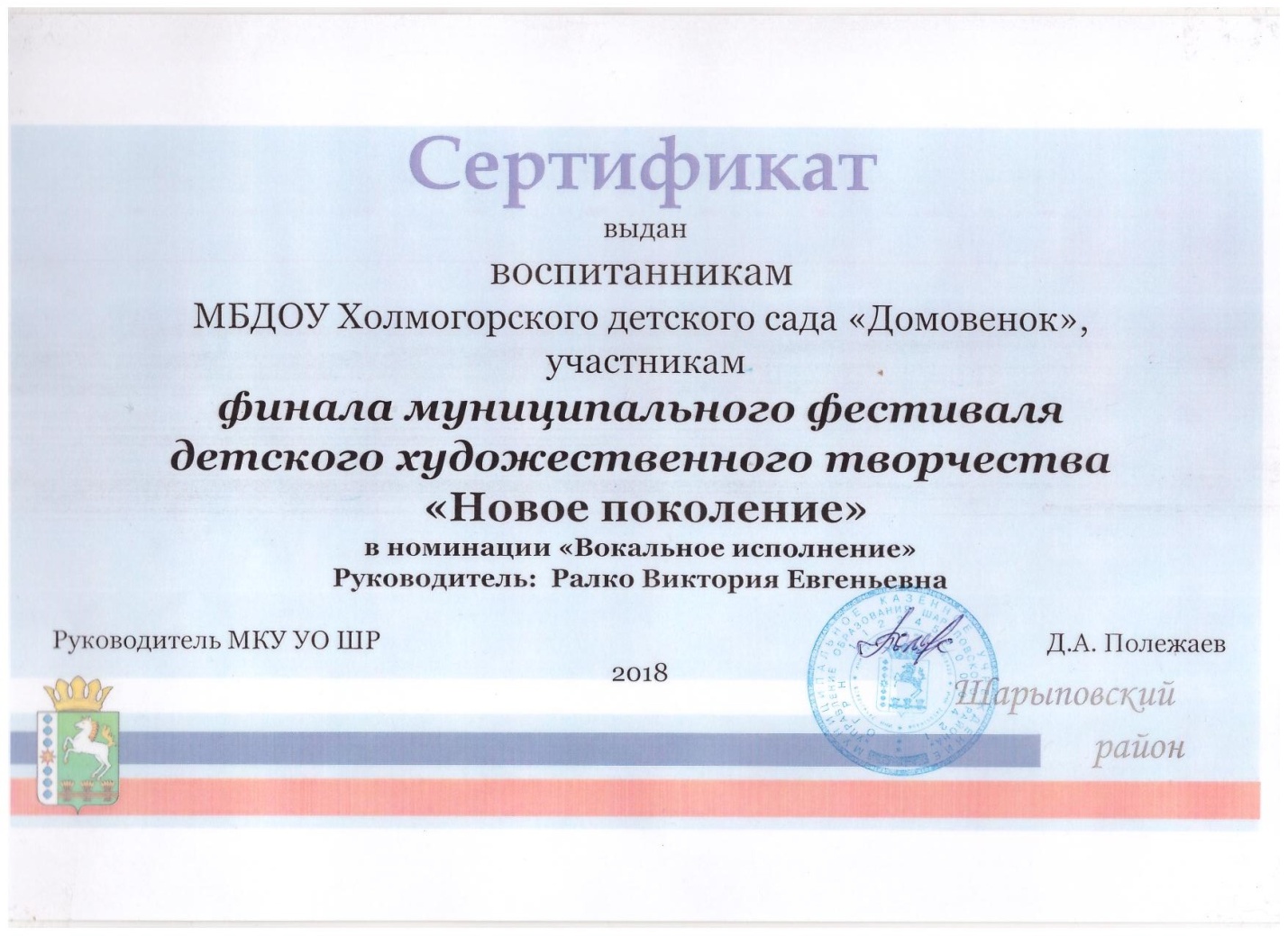 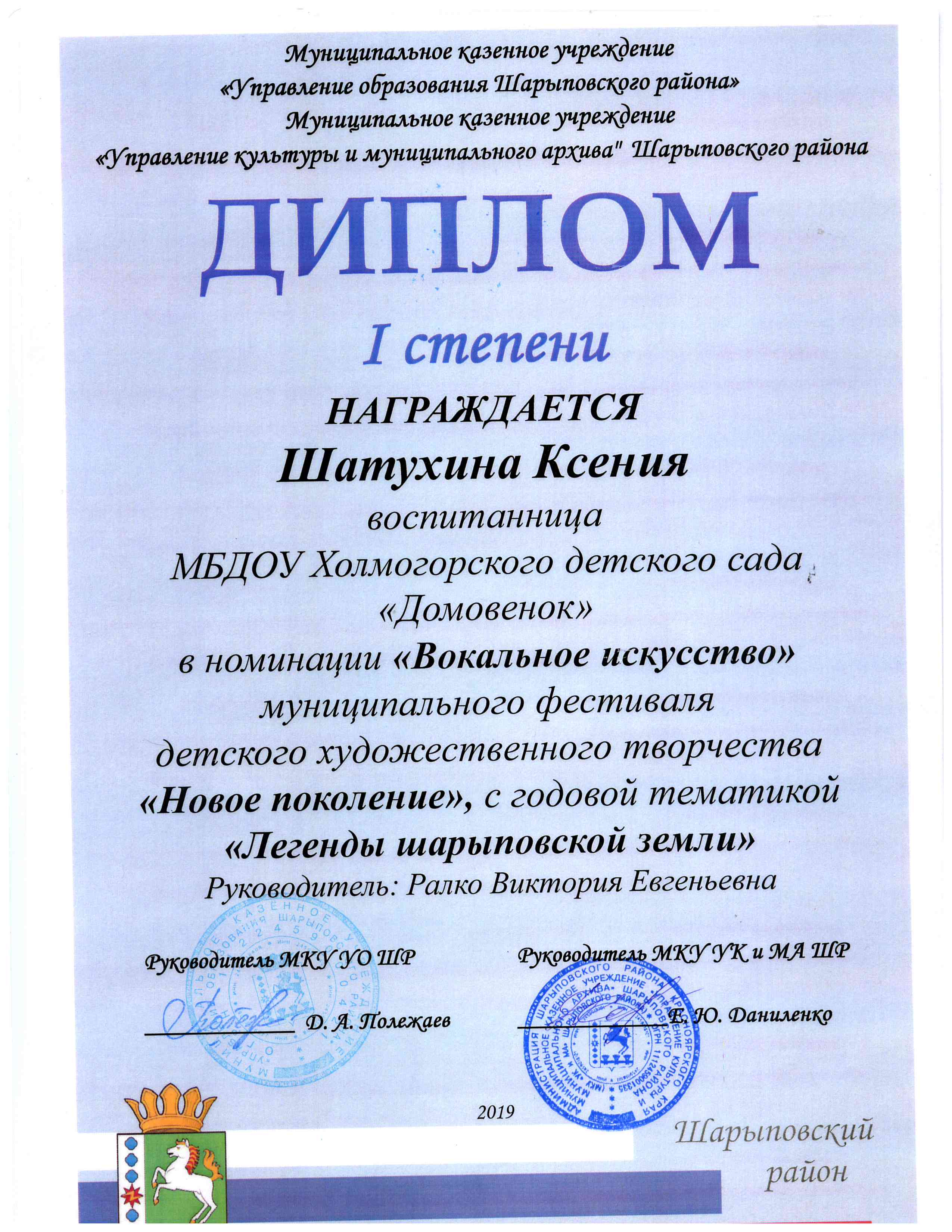 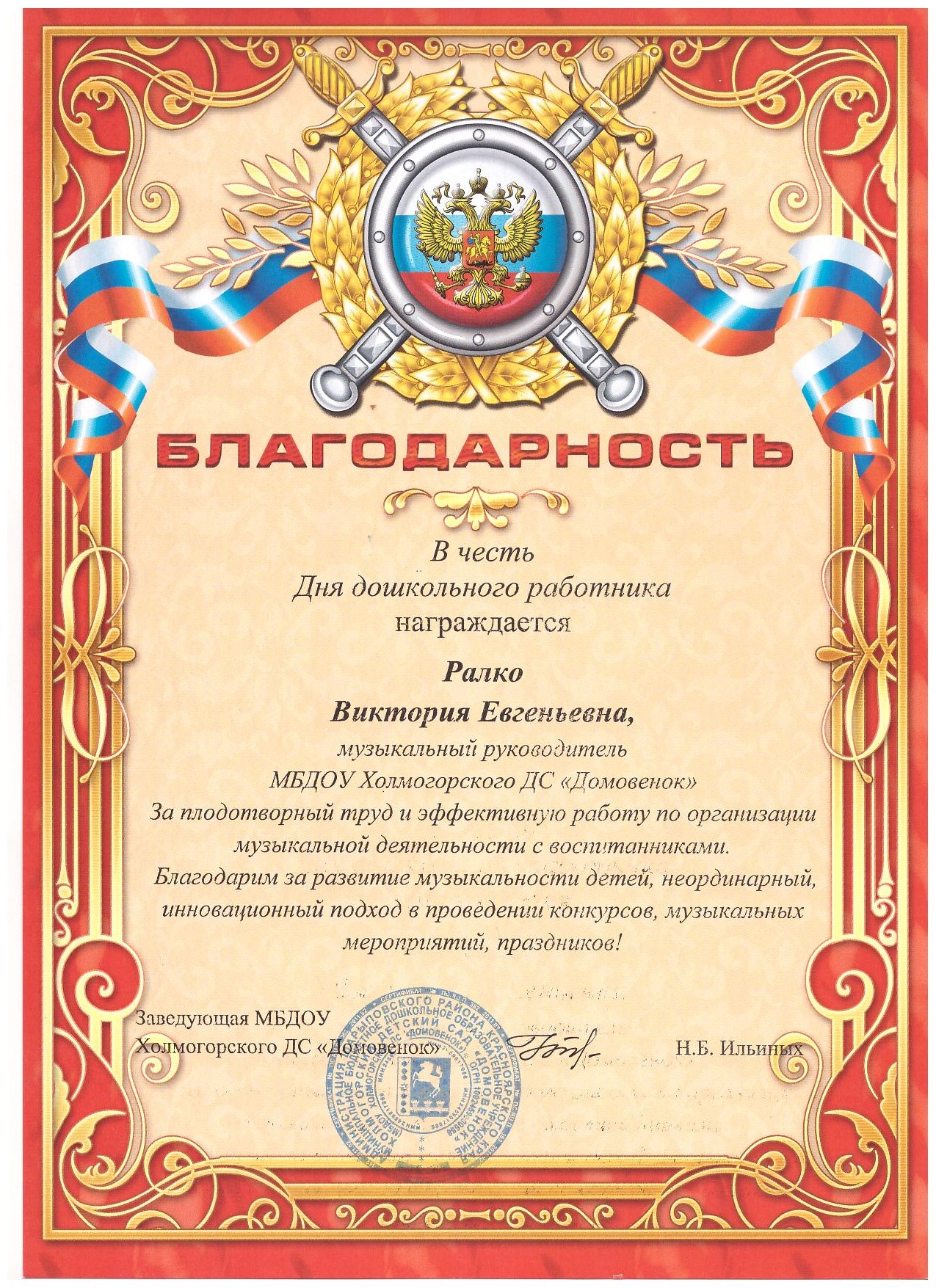 Ф.И.О. педагогаРалко Виктория ЕвгеньевнаДата рождения13.12.1987г.Образование. Наименование оконченного заведения. Специальность. Квалификация. Краевое государственное бюджетное образовательное учреждение  среднего профессионального образования «Красноярский колледж искусств имени П.И. Иванова-Радкевича» (2011г.)  По специальности :«Хоровое дирижирование». Присвоена квалификация: «Руководитель хора и творческого коллектива. Преподаватель хоровых дисциплин. Артист хора и ансамбля».Общий трудовой стаж8 летПедагогический стаж3 годаПолное название образовательного учрежденияМуниципальное бюджетное дошкольное образовательное учреждение Холмогорский детский сад «Домовёнок»Занимаемая должностьМузыкальный руководительСтаж работы в данном учреждении2 годаКвалификационная категорияНе имеюВозрастные группы в которых работала за последний год1Младшая2 Младшая (2-3 года)Средняя (4-5 лет)Старшая (5-6 лет)Подготовительная (6-7 лет)Указание периода, за который предоставлены  документы и материалы2017-2019гг.Наименование учреждения, город.Название курсов повышения квалификацииКоличество часовВид полученного документаДата «Институт современного образования»г. Воронеж« Оказание первой помощи в дошкольной образовательной организации»40Удостоверение30.04.2019г«Институт повышения квалификации» г. Красноярск« Музыкально-творческое обучение детей дошкольного возраста»16Сертификат24.04.2019гКвалификационная категорияДата аттестацииСрок действия категории            №Название документаСодержаниеКем выданКогда выдан             1Диплом 1 степениРайонный конкурс «Новое поколение»МКУ « Управление образования Шарыповского района»2018г.             2Благодарственное письмоРайонный конкурс «Новое поколение»МКУ « Управление образования Шарыповского района»2018г.3Диплом 1 степениРайонный конкурс «Новое поколение»МКУ « Управление образования Шарыповского района»2019г.4Диплом 1 степениРайонный конкурс «Новое поколение»МКУ « Управление образования Шарыповского района»2019г.5Диплом участникаМеждународный конкурс « Лучший сценарий праздника»maam.ru2019г.6БлагодарностьМеждународный культурно-просветительский проект « Мой мир - твой мир»« Московский педагогический государственный институт»2019г.ГодУровень и название мероприятия. НоминацияДостижения детей2018г.Районный конкурс «Новое поколение»«Оркестровое исполнительство»Диплом 1 степени2018г.Районный конкурс «Новое поколение»«Вокальное исполнительство»Благодарственное письмо2018г.Концерт посвященный выборам президента РФ. Холмогорский ДК.Песня. Танец.Участие2018г.Районные Олимпийские игры среди дошкольниковТанец                          Участие. Группа поддержки2019г.Концерт посвященный выборам губернатора Красноярского края. Холмогорский ДК.ТанецУчастие2019г.Районный конкурс «Новое поколение»«Оркестровое исполнительство»Диплом 1степени2019г.Районный конкурс «Новое поколение»« Вокальное исполнительство»Диплом 1 степени2019г.Районные Олимпийские игры среди дошкольниковТанец  Участие. Группа поддержки2019г.Международная акция «Лента памяти»Видеоролик. Творческий номер « Закаты алые» (песня, танец)Участие. Публикация предоставленного видео на «You Tube» 